СОВЕТ ДЕПУТАТОВ МУНИЦИПАЛЬНОГО ОБРАЗОВАНИЯ КЛЮЧЕВСКИЙ СЕЛЬСОВЕТ БЕЛЯЕВСКОГО РАЙОНА ОРЕНБУРГСКОЙ ОБЛАСТИтретий созывРЕШЕНИЕ23.06.2020                                                                                                 № 134                    Об утверждении схемы избирательных округов по выборам депутатов Совета депутатов муниципального образования Ключевский сельсоветБеляевского района Оренбургской области третьего созываВ соответствии с пунктом 2 статьи 18 Федерального закона «Об основных гарантиях избирательных прав и права на участие в референдуме граждан Российской Федерации»; пунктом 6 статьи 14 Закона Оренбургской области «О выборах депутатов представительных органов муниципальных образований в Оренбургской области», Совет депутатов муниципального образования Ключевский сельсовет РЕШИЛ:1. Утвердить схему многомандатных избирательных округов по выборам депутатов Совета депутатов муниципального образования Ключевский сельсовет Беляевского района Оренбургской области третьего созыва согласно приложению № 1.2. Утвердить графическое изображение схемы многомандатных избирательных округов по выборам депутатов Совета депутатов муниципального образования Ключевский сельсовет Беляевского района Оренбургской области третьего созыва согласно приложению № 2.3. Опубликовать настоящее решение в местной муниципальной газете «Вестник Ключевского сельсовета».4. Контроль за выполнением решения возложить на постоянную комиссию по образованию, здравоохранению, социальной политике, делам молодёжи, культуре и спорту, ЖКХ и выполняющей полномочия мандатной комиссии.5.  Решение вступает в силу после его опубликования (обнародования).Глава сельсовета                                                                           А.В. КолесниковПриложение № 1к решению Совета депутатов                                                                                        от 23.06.2020  № 134СХЕМАмногомандатных избирательных округовпо выборам депутатов Совета депутатов муниципального образованияКлючевский сельсовет Беляевского района Оренбургской областитретьего созываПятимандатный избирательный округ № 1Местонахождение избирательной комиссии муниципального образования Ключевский сельсовет: село  Ключевка, ул. Советская, 21 здание Ключевского дома культуры. Телефон 8 (35334) 60-1-47
В состав округа входит село Ключевка.Численность избирателей - 637Трехмандатный  избирательный округ № 2Местонахождение избирательной комиссии муниципального образования Ключевский сельсовет: село  Ключевка, ул. Советская, 21 здание Ключевского дома культуры. Телефон 8 (35334) 60-1-47В состав округа входят: село Старицкое.
          Численность избирателей -  307Двухмандатный  избирательный округ № 3Местонахождение избирательной комиссии муниципального образования Ключевский сельсовет: село  Ключевка, ул. Советская, 21 здание Ключевского дома культуры. Телефон 8 (35334) 60-2-32В   состав   округа входят: село Блюменталь, село Андреевка.Численность избирателей -	251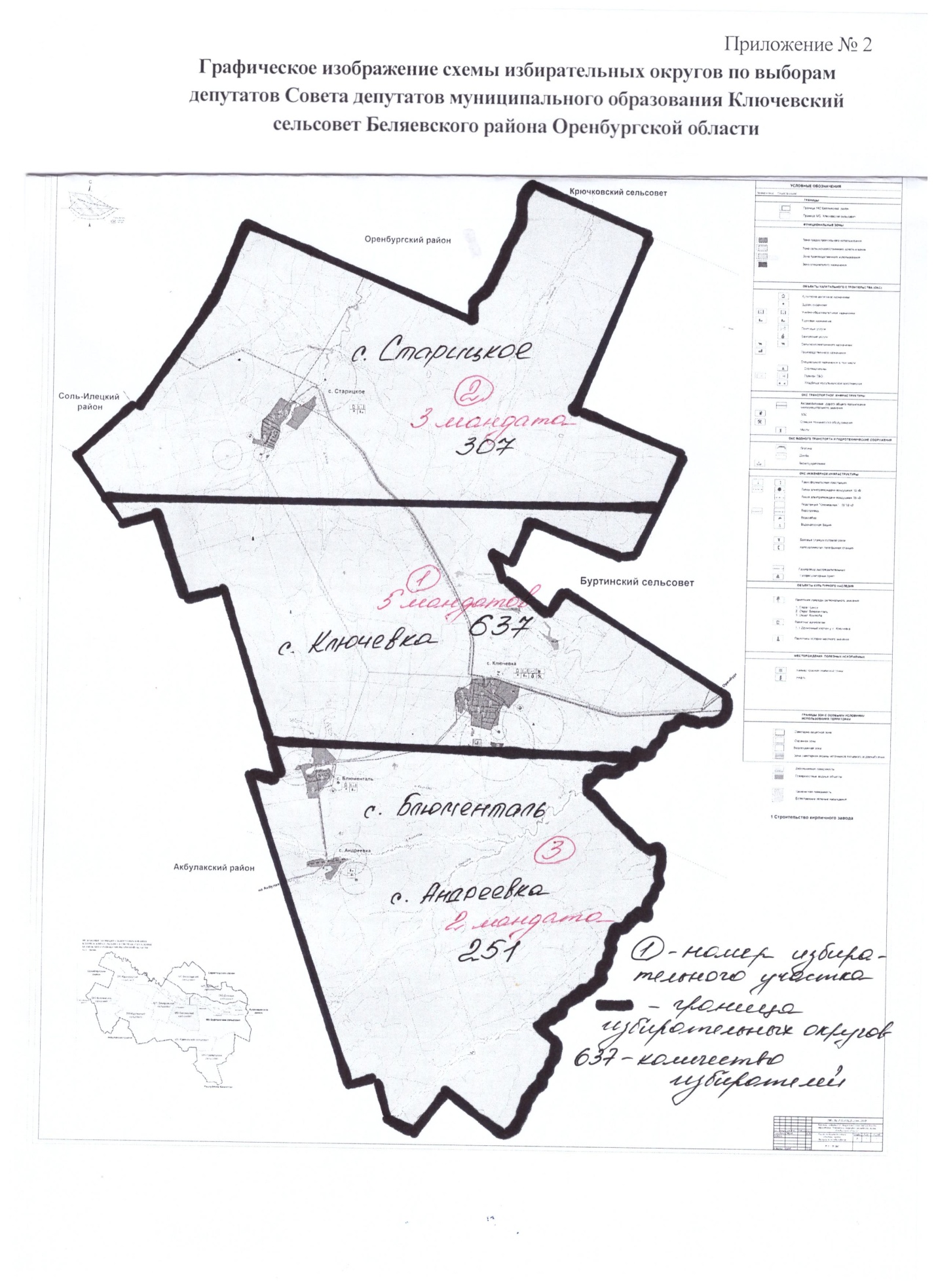 